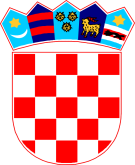 REPUBLIKA HRVATSKA   ZADARSKA ŽUPANIJA   OPĆINA PRIVLAKA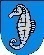            Ivana Pavla II, 46.          23233 PRIVLAKAKLASA: 022-06/17-01/09URBROJ: 2198/28-02-17-1Privlaka, 14. studenog 2017. godine                   Temeljem odredbe članka 23. stavka 1. i 3. Zakona o sustavu civilne zaštite („Narodne novine“ br. 82/15), članka 5. i članka 6. Uredbe o sastavu i strukturi postrojbi civilne zaštite („Narodne novine“ br. 27/17), Pravilnika o sastavu stožera, načinu rada te uvjetima za imenovanje načelnika, zamjenika načelnika i članova stožera civilne zaštite („Narodne novine“ br. 37/16 i 47/16-ispravak), te članka 44. Statuta Općine Privlaka (“Službeni glasnik Zadarske županije“ broj 14/09, 14/11, 10/13.), općinski načelnik Općine Privlaka donosi:PLAN POZIVANJAStožera civilne zaštite Općine PrivlakaOvim planom utvrđuje se postupak pozivanja i aktiviranja kojim se članovi Stožera civilne zaštite Općine Privlaka (u daljnjem tekstu STOŽER) dovode u stanje operativnosti i spremnosti za izvršavanje zadaća civilne zaštite tijekom i izvan redovnog radnog vremena, u slučaju neposredne prijetnje i nastupa okolnosti u kojima je potrebno poduzimati aktivnosti za zaštitu i spašavanje stanovništva, imovine i okoliša na području Općine Privlaka.STOŽER se poziva i aktivira kao stručno, operativno i koordinativno tijelo koje pruža stručnu pomoć i priprema akcije spašavanja stanovništva, imovine i okoliša na području Općine Privlaka.Redoslijed pozivanja članova STOŽERA je sljedeći:Članovi STOŽERA pozivaju se u pravilu putem ŽC 112 Područnog ureda za zaštitu i spašavanje ili pozivanje obavlja osoba koja je zadužena za obavljanje planskih i operativnih poslova u upravnom odjelu jedinice lokalne samouprave.Pozivanje se vrši putem fiksne linije, mobilne telefonije, SMS porukom ili osobnim pozivanjem. U slučaju nemogućnosti da ŽC 112 Zadar izvrši pozivanje STOŽERA obaviještava se odgovorna osoba za obavljanje planskih i operativnih poslova u Općini Privlaka.Kada pozivanje obavlja ŽC 112 onda se najprije obavještava osoba koja je zadužena za obavljanje planskih i operativnih poslova u Općini Privlaka.Plan pozivanja je sastavni dio Plana zaštite i spašavanja Općine.Sastavni dio Plana pozivanja je Odluka o osnivanju Stožera Civilne zaštite i tablica s osnovnim podacima članova STOŽERA.Ovaj Plan stupa na snagu danom donošenja.OPĆINSKI NAČELNIKGašpar Begonja dipl.ing.Red.Br.FunkcijaIme i prezimeAdresaMobitel/telefon1.Načelnik stožeraGašpar BegonjaLavoslava Ružičke 223233 Privlaka099/316-88002.Zamjenica načelnikaNina StojčevićPut Popove Murve 1.23233 Privlaka091/729-73673.ČlanMarjan BegonjaZemunička 223000 Zadar091/242-18104.ČlanWalter JuracSvetog Nikole 3.23233 Privlaka098/332-4715.ČlanJosipa UžarevićPut Drage 5.23000 Briševo091/731-18096.ČlanBoro KalacObala kneza Branimira 4D23000 Zadar023/211-204023/318-098023/318-8407.ČlanVinko PrizmićKozarčeva 2210000 Zagreb091/212-30008.ČlanRoko KnezMUP Zore Dalmatinske 1.23000 Zadar099/620-7248023/345-1419.ČlanŽeljko ZorićIvana Pavla II.23233 Privlaka098/332-58710.ČlanAnte ŠarićPut Skoblara 5623233 Privlaka098/332-31811.ČlanInes GlavanPut Kandelica 1523233 Privlaka098/962-764312.ČlanAntonio GlavanPut Rokinice 24 23233 Privlaka099/473-6621